Здоровье гораздо более зависит от наших привычек и питания, чем от врачебного искусства.Джон Леббок Забота о здоровье – это важнейший труд воспитателя. От жизнерадостности, бодрости детей зависит их духовная жизнь, мировоззрение, умственное развитие, прочность знаний и вера в свои силы.                                             В.А.СухомлинскийБыть здоровым - значит быть свободным.Вильгельм ФишерДевять десятых нашего счастья зависит от здоровья.Артур Шопенгауэр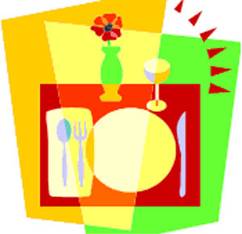 Областное государственное автономное образовательное учреждение дополнительного профессионального образования (повышения квалификации) специалистов «Белгородский институт повышения квалификации и профессиональной переподготовки специалистов»(ОГАОУ ДПО БелИПКППС)308007, г. Белгород, ул. Студенческая, 14.Телефон: (4722) 34-40-08, факс: 34-92-81 E-mail: ipkps@su.edu.ruУправление образования администрацииСтарооскольского городского округаМуниципальное  бюджетное общеобразовательное учреждение «Средняя общеобразовательная школа №11»309511, Белгородская область, г. Старый Оскол, микрорайон Интернациональный, 23Телефон: 8 (4725) 24-31-40, 24-50-32Факс: 8 (4725) 24-31-40Эл. почта: sh11-inf@yandex.ru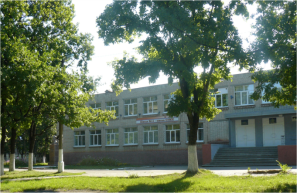 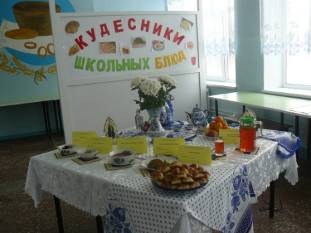 Дата проведения     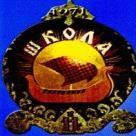  семинара:              28 февраля 2013 г.Место проведения:  МБОУ «Средняя  общеобразовательная   школа №11»Цель семинара: представление опыта взаимодействия образовательных учреждений и МУП «Камелия»  по совершенствованию организации питания и профессиональных компетенций работников школьных столовыхУчастники семинара: работники  школьных столовых ОУ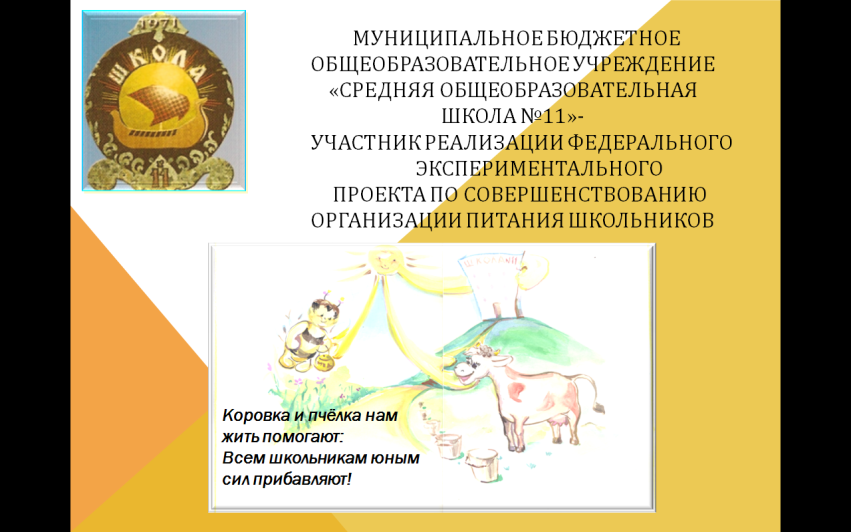 10:00 – 10:30   Регистрация участников семинара10:30 – 10:40  Приветствие участников семинара              Актовый зал   «Старый Оскол – город воинской                          славы»  10:40 – 10:45   Открытие семинара  Актовый зал   Брежнева И.Н.,  главный специалист                            управления образования администра-                          ции Старооскольского городского                           округа10:45 – 11:00    Формирование культуры здорового Актовый зал   питания как элемент комплексной                           работы образовательного учрежде-                          ния, способствующий укреплению                           здоровья школьников                            Реунова Л.Н., методист Центра                           педагогики здоровья ОГАОУ ДПО                          БелИПКППС11:00 – 11:25  Об основных направлениях совер-Актовый зал   шенствования системы школьного                           питания в общеобразовательных                          учреждениях Старооскольского                          городского округа                          Брежнева И.Н.,  главный специалист                           управления образования администра-                         ции Старооскольского городского                          округа11:25 – 11:40   От здорового питания к здоровому  Актовый зал    образу жизни                          Дзюба Е.П., директор школы,                           Отличник  народного просвещения        Практическая часть 1 группа11:45 – 12:05  Из опыта работы школы по Актовый зал   формированию культуры                          здорового питания                           Видеофрагмент заседания                          научного общества «Ивушка»                        Пожидаева С.Н., учитель                           биологии                             Агитбригада  «Здоровая еда -                                                          здоровое поколение»                          Юнкина А.А., методист                          Выступление творческих                                                                              коллективов обучающихся школы                             Кирнос Н.В., учитель музыки                          Презентация  «Книги о вкусной и                            здоровой пище»                          Дрожжина Л.В., учитель начальных                            классов, Отличник  народного                           просвещения12:05-12:15      Презентация школьного  web-сайта   кабинет 207    «Питание – Здоровье–Жизнь»                          Герасимова  Н.М.,  учитель                                                              информатики  и  ИКТ 12:15 - 12:45  Мастер-класс по работе с новым                            Столовая     технологическим оборудованием                                                         Анопченко А.Н., повар-бригадир         Практическая часть 2 группа11:45 – 12:15  Мастер-класс по работе с новым            Столовая      технологическим оборудованием                                                          Анопченко А.Н., повар-бригадир12:15-12:25     Презентация школьного  web-сайта   кабинет 207    «Питание – Здоровье–Жизнь»                         Герасимова  Н.М.,  учитель                                                             информатики  и  ИКТ 12:25 - 12:45  Из опыта работы школы по Актовый зал   формированию культуры                          здорового питания                           Видеофрагмент заседания                          научного общества «Ивушка»                         Пожидаева С.Н., учитель биологии                                          Агитбригада  «Здоровая еда -                                                         здоровое поколение»                         Юнкина А.А., методист                         Выступление творческих                                                                             коллективов обучающихся школы                                                                             Кирнос Н.В., учитель музыки                         Презентация  «Книги о вкусной и                           здоровой пище»                         Дрожжина Л.В., учитель начальных                           классов, Отличник  народного                          просвещения12:50 – 13:20  Совместная деятельность МУП Актовый зал «Камелия» и управления образования                         администрации Старооскольского                          городского округа по совершенство-                        ванию организации школьного пи-                        тания и формированию культуры                         здорового питания обучающихся                          Селютина Л.А., заместитель директора                         МУП «Камелия»13:20 – 13:30 Подведение итогов семинара                                 Актовый зал   13:30 – 14:00  Обед